Ai genitori degli alunni iscritti all’I.C. Pulcarelli – Pastena per l’a.s. 2020/21Liberatoria ai sensi del D.L. n. 196/2003Nel corso della documentazione delle attività svolte all’interno dei progetti programmati nel POF, in particolare in occasione di recite, manifestazione di fine anno scolastico, giornalino d’Istituto, esposizione di cartelloni, ecc, spesso si rende necessario ricorrere all’utilizzo di fotografie, filmati, testi, CD Rom e quant’altro possa contestualizzare e valorizzare il lavoro degli adulti, nonché rappresentare nel tempo un ricordo prezioso. Premettendo che lo scopo è esclusivamente didattico formativo, in base alla normativa vigente si richiedono le specifiche liberatorie previste dal decreto legislativo n. 196/03 che avranno validità per l’intero anno scolastico. Nel ringraziare per la collaborazione si invita a compilare il modello sottostante.   La  Dirigente Scolastica  f.to  Prof.ssa Rita Parlato______________________________________________________________________________________									     Alla Dirigente Scolastica										  dell’I.C.  Pulcarelli-PastenaI sottoscritti________________________________e_____________________________________ genitori dell’alunno/a __________________________iscritto/a alla classe_____ sez._____ della scuola □ secondaria □ primaria □ dell’infanzia del plesso__________________________ rilasciano la liberatoria per la pubblicazione delle eventuali foto, immagini, testi e disegni relativi al proprio figlio/a allegate agli elaborati realizzati. Tale autorizzazione si intende valida per tutto l’anno scolastico 2020/21.Cartelloni all’interno della scuolaCD Rom e Power Point di documentazione delle attività progettualiStampe e giornali scolasticiOn line sul sito della scuolaFilmati di documentazione delle attività progettualiPubblicazione di articoli e foto su Positano NewsMassa Lubrense,___________________				                  I genitori									___________________________								           ____________________________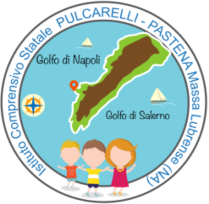 Via Reola – 80061 – Massa Lubrense (Na) – Tel.: 0818780013 - Fax 0818085119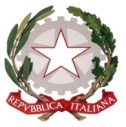 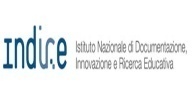 www.pulcarellipastena.it        naic8d900t@istruzione.it        naic8d900t@pec.istruzione.itVia Reola – 80061 – Massa Lubrense (Na) – Tel.: 0818780013 - Fax 0818085119www.pulcarellipastena.it        naic8d900t@istruzione.it        naic8d900t@pec.istruzione.itVia Reola – 80061 – Massa Lubrense (Na) – Tel.: 0818780013 - Fax 0818085119www.pulcarellipastena.it        naic8d900t@istruzione.it        naic8d900t@pec.istruzione.itVia Reola – 80061 – Massa Lubrense (Na) – Tel.: 0818780013 - Fax 0818085119www.pulcarellipastena.it        naic8d900t@istruzione.it        naic8d900t@pec.istruzione.itVia Reola – 80061 – Massa Lubrense (Na) – Tel.: 0818780013 - Fax 0818085119www.pulcarellipastena.it        naic8d900t@istruzione.it        naic8d900t@pec.istruzione.it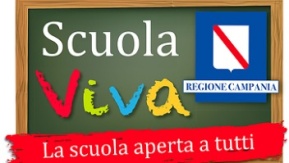 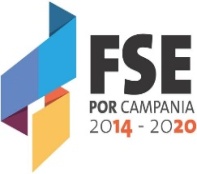 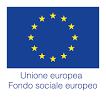 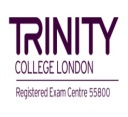 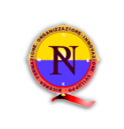 